                                UNIVERSITAS ISLAM MALANG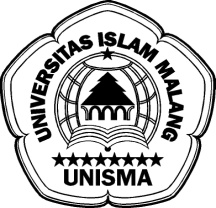 (UNISMA)FAKULTAS PERTANIAN  PROGRAM STUDI AGROTEKNOLOGI  TERAKREDITASI     Alamat. Jl. Mayjen Haryono 193 Malang 65144, E-mail: faperta@unisma.ac.id Webside: unisma ac.idLEMBAR PENGESAHANJudul Penelitian   	:.................................................................................................... .................................................................................................................................................................................................................................................................................................................Nama Mahasiswa	     : ......................................NPM	     : .....................................Program Studi                  : AGROTEKNOLOGIMengesahkan,Majelis Penguji........................................Ketua.......................................					............................................                                              Anggota							 Anggota